Transition to Discipline (TtD)General Guidefor Faculty & Senior ResidentsThis guide may be used in conjunction with the introductory manual,A Guide to CBME in the McMaster Psychiatry Postgraduate Program, June 16, 2020July, 2020OverviewThe Transition to Discipline Stage of Training will provide residents with an orientation to our program, the university, and the local health care system. It will also provide a review and assessment of the basic skills required to begin residency training in Psychiatry.“The secret to getting ahead, is getting started.”-Mark TwainTable of ContentsContactsSave the Date – Event to Welcome our Pgy1s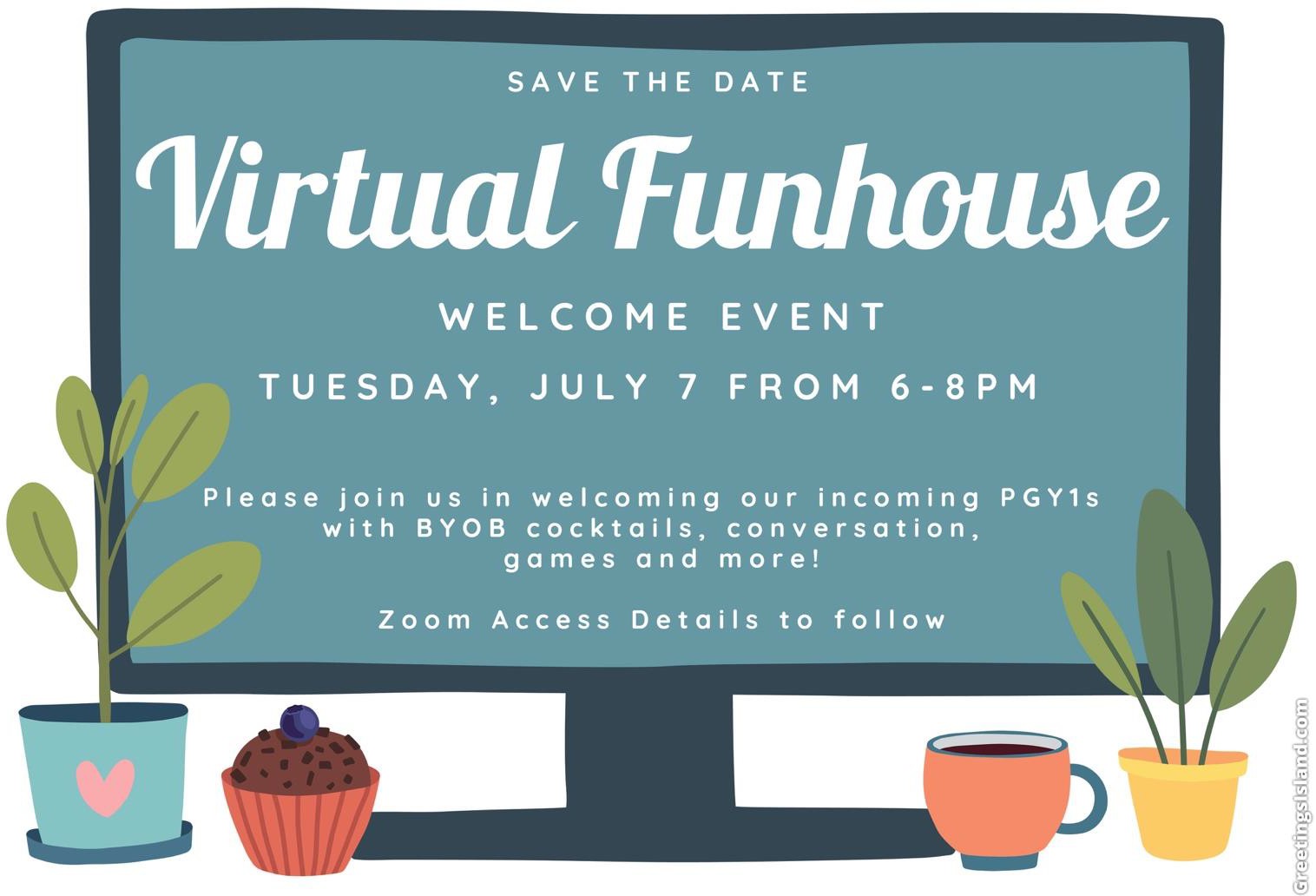 We hope you can join us for this casual event, designed for our new residents to meet other residents and faculty within our department.Objectives of the Transition to Discipline StageThe objectives of the Transition to Discipline Stage of Training are for residents to:Become oriented with the McMaster Psychiatry Postgraduate Program, its faculty & resourcesBecome oriented with CanMEDS rolesBecome oriented with Competency Based Medical EducationFamiliarize self with the local health care systemGain training in the use of electronic medical recordDevelop basic psychiatric interviewing skills including mental status exam and risk assessmentDevelop skills in documentation and order writingBecome oriented with safety processes and policies relevant to healthcare workers, as well as safety strategies working within Psychiatry.Become oriented to the psychiatric emergency service in which you will be workingBegin to develop skills in conducting emergency psychiatric assessmentsBegin to develop de-escalation techniquesGain knowledge of & begin to apply concepts of:Institutional policiesLegislation relevant to the practice of Psychiatry in OntarioDe-escalation techniquesDiagnostic classification systemsHistory of PsychiatryPsychiatric phenomenologyStigma, marginalization & vulnerabilityCultural awarenessAppropriate use of social media & smart technologyStrategies for physician wellnessRotation Design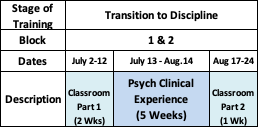 The first two weeks of TtD Residents’ training will be “classroom based”. Sessions will include:Sessions will be primarily be completed via Zoom Videoconference due to pandemic conditions. A few small-group sessions will be run at St. Joseph’s Healthcare, West 5th Campus in Hamilton, and for our WRC residents, at sites within the Waterloo Regional Campus.TtD Residents will not be on call during the weeks of Classroom Part 1, to enable time for necessary training and orientation.During this time, residents will gain experience working in adult, psychiatric clinical services. This is an opportunity for them to:observe clinical encounterscomplete basic psychiatric assessmentscomplete documentation & order writingdevelop basic differential diagnosesdevelop initial management plans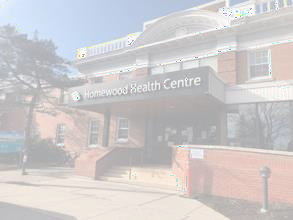 4 weeks inpatient experience1-week emergency psych / SSU experience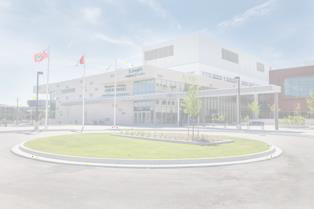 No post-call daysDates Away from Core Rotation Placement:Residents will have Academic Half-Day on Wednesday afternoons. They are expected to be on clinical placements on Wednesday mornings.All residents will be away from rotation on July 16th for CPI / Code White trainingHamilton Residents will be away from their core rotation ½ day per week to train in PESThank you for allowing the resident to observe you doing clinical assessments, and for taking the time to observe the resident completing clinical assessments.Some observations may be “indirect”, in that at your discretion, when safe to do so, residents maysee some patients on their own and report back to youPlease also provide feedback to residents on their documentation and order writing(For expectations of placement supervisors, please refer to page 13.)Residents are expected to complete call shifts during TtD, however, will NOT be post-call during any of their classroom or clinical daysAt the beginning of the call shift, please:Ask the resident about their prior experiences in emergency experiences. This will help inform your approach to their learning during the shiftDiscuss opportunities to observe interview and/or documentation & complete EPA assessments.Emergency Psychiatry evaluations will not be completed on TtD Residents as these experiences focus on orientation and development of foundational skills as assessed by TtD EPAs #1 & #2(For expectations of supervisors on-call, please refer to page 13)The last week of TtD will again be “classroom based”, as described above in TtD Classroom Part 1Hamilton residents will continue to gain experience in PES by joining the PES On-Call resident team. However, they are scheduled so as to not have any post-call days.Entrustable Professional Activities (EPAs)By the end of the Transition to Discipline Stage, residents should have had the opportunity to demonstrate performance for the two Entrustable Professional Activities (EPAs) corresponding to this stage of training: TtD EPA #1 and TtD EPA #2 (see below)Assessment of an EPA should be documented using an EPA Assessment form,located on MedSIS.For MedSIS Instructions for use on Mobile Devices: https://healthsci.mcmaster.ca/medsis/training/cbmeFor MedSIS Instructions to Trigger a WBA on Desktops: https://healthsci.mcmaster.ca/docs/librariesprovider30/training/pgme/students/how-to---trigger-on- demand-evalautions.pdf?sfvrsn=6667a62_2(Examples of the EPA Assessment forms for the Transition to Discipline EPAs can be found in Appendix A.)The resident should be assessed on their EPA performance using the descriptors on the Entrustment Scale, indicated on the EPA Assessment form.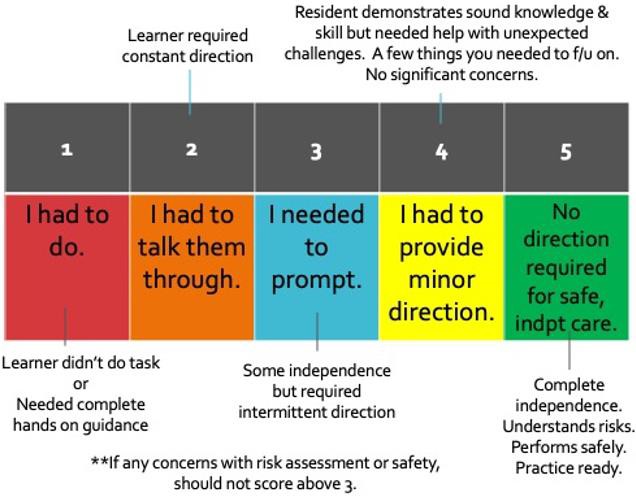 Assessments may involve direct or indirect observation depending on variables such as the task at hand, patient complexity, your comfort level, and resident skill.Assessments should be followed by:In the moment, face to face verbal feedbackCompletion of the written, electronic Workplace Based Assessment** form (WBA)**EPA Forms should be completed even if completion of the task was rated less than a 4 or 5, in order to foster feedback and promote knowledge & skill development.It is anticipated that it may take 2-3 attempts before a resident achieves a successful assessment.Remember! The most important part of the EPA is the Feedback SectionElements of feedback for a TtD resident should include:Close time proximity to the completion of the taskIdentify any strengths demonstratedIdentify 1 -2 specific areas for development with concrete examplesOutline specific strategies for resident to improve those areas for developmentExplain reasoning for score on Entrustment ScaleExplain what would increase their Entrustment Score to the next numberThe 2 EPAs which residents must successfully complete during the Transition to Discipline stage are outlined on the next two pages.Obtaining a psychiatric history, which includes a preliminary diagnostic impression for patients presenting with mental disorders.Key Features:This EPA verifies medical school skills of obtaining a psychiatric history and synthesizing information for diagnosisThis includes clinical assessment skills, including a mental status examination and a focused physical/neurological exam if clinically indicated, and synthesizing a preliminary diagnostic impression in a patient of low complexity.This EPA may be observed in any psychiatry setting.Assessment Plan:Direct observation by a psychiatrist/subspecialty psychiatrist, Core/TtP psychiatry/subspecialty (senior) psychiatry resident or fellowUse MedSIS Form. Form collects information on:Case type: anxiety disorder; cognitive disorder; mood disorder; neurodevelopmental disorder; personality disorder; psychotic disorder; substance use disorder; otherCollect 2 observations of achievement:At least 2 different case typesAt least 1 by psychiatristRelevant Milestones:ME 1.3 Apply Diagnostic classification systems for common mental disordersME 2.2. Perform a clinically relevant history including ID, HxPI and PastPsychHxME 2.2 Perform a focused physical and/or neurological exam as clinically relevantME 2.2. Develop a specific differential diagnosis relevant to the patient’s presentationME 2.2. Conduct a mental status examinationME 2.4. Develop an initial management plan for common patient presentationsCOM1.1 Convey empathy, respect, and compassion to facilitate trust & autonomyCOM1.4 use appropriate non-verbal communication to demonstrate attentiveness, interest, and responsiveness to the patient & familyCOM 2.3 Seek & synthesize relevant information from other sources, including the patient’s family, with the patient’s consentCOM 4.1. Conduct an interview, demonstrating cultural awarenessP 1.1. Demonstrate awareness of the limits of one’s own professional expertiseTtD EPA #2Communicating clinical encounters in oral and written/electronic form.Key Features:This EPA includes presenting a case in a succinct and systematic manner, including all relvant details (such as mental status exam, issues of risk, information relevant to handover), and providing written/electronic documentation of the encounter and the management plan using a relevant structure and heading.This includes using appropriate psychiatric terms/phenomenologyThis EPA does not include developing the management plan.The observation of this EPA is based on an oral presentation of an assessment and review of written/electronic documentation.This EPA may be observed using a clinical patient encounter, a standardized patient, a recorded encounter, a written case or other formats.Assessment Plan:Direct observation of verbal presentation and review of written/electronic communication observation by a psychiatrist/psychiatric subspecialist, Core/TtP psychiatry/subspecialty (senior) resident or fellow or other attending physician.Note: entirety of patient encounter does not need to be observed to assess this EPAUse MedSIS Form. Form collects information on:Portion observed (select all that apply): history, verbal presentation; written/electronic documentationCollect 2 observations of achievement:At least 1 of each presentation format, verbal and writtenAt least 1 observation must be based on an interview that was observedAt least 1 by a psychiatristRelevant Milestones:ME 2.2. Synthesize clinical information for presentation to supervisorCOM 5.1 Document the mental status exam accuratelyCOM 5.1 Document an accurate and up-to-date medication listCOM 5.1 Document information about patients and their medical conditionsCOL 2.1.	Convey information respectfully to referral sourceCOM 5.1. Organize information in appropriate sections within an electronic or written medical recordCOL 3.1 Describe specific information required for safe handover during transitions in careGeneral Expectations of Residents in TtDDuring the Transition to Discipline Stage of Training, residents are expected to:Attend all clinical days, unless ill.Be punctualNotify clinical supervisors of any days / times they will be absent, in advance of the absence whenever possible.Be an active member of all clinical teams with which they are workingBe an active participant in their learning. Identify key topics of interest & personal learning objectives and take initiative in gaining knowledge & skill in those areasTake shared responsibility in identifying opportunities for observation and feedback on EPAsBe receptive to feedback & work to incorporate recommendations for knowledge & skill developmentDemonstrate awareness of clinical responsibilities.Complete documentation in a timely manner that provides effective communication and continuity in patient care.Be aware of their limitations. Inform their supervisor whenever they are outside of their knowledge or skill level.Do not take patient material home.Conduct themselves in a professional manner, including use of social media & smart technologyComplete all evaluations in a timely mannerSkill Expectations of Residents in TtDBy the end of the Transition to Discipline Stage, a resident should be able to:Demonstrate understanding of key safety strategies in conducting psychiatric interviewsDemonstrate understanding of the key components of a basic psychiatric interviewConduct a basic psychiatric assessment with a patient of low complexityConduct a basic risk assessmentConduct a basic emergency psychiatric assessmentDemonstrate understanding of the elements of a Mental Status ExamProvide a verbal case presentation for a patient of low complexityDocument in written/electronic form, a psychiatric assessment including basic, initial DDx and initial steps in a management planGeneral Expectations of Supervisors* during the Transition to Discipline Stage of Training*As senior residents will be supervising their junior colleagues on call, these expectations would also apply to senior residents in that role.Supervisors are also encouraged to refer to the McMaster Postgraduate Medical Education document,“Supervision of Clinical Activities of PGME Learners”During the Transition to Discipline Stage of Training, supervisors are expected to:Maintain sight of their role as physicians in providing the best possible patient careAlways be available to the resident, in case of an urgent patient situation during regular work hours, including when providing indirect supervision.Actively engage residents in clinical activities and learning opportunitiesTake interest in residents’ learning objectives. Discuss with the resident at the start of theplacement their personal learning objectives.Take shared responsibility with residents to identify opportunities for observation and feedback including for EPA encounters.Regularly provide specific, actionable feedback to promote knowledge & skill developmentAllow the resident to attend all mandatory academic activities without guilt or fear of reprisal.Notify residents of any absences, as well as coverage arrangementsConduct themselves in a professional mannerComplete all evaluations in a timely manner:EPA Evaluations should be completed within one day of the encounter. (these expire after 1 week)Specific Supervisor Expectations:Guidelines for supervisors to specific scenarios can be found in the following documents:Guidelines for Faculty Supervising Psychiatry Residents in PES, Junior to Senior Residency, April 6, 2020Guidelines for Faculty Supervising Psychiatry Residents On Call, Oct.1, 2019McMaster Psychiatry PG Program, Guidelines for Pandemic Supervision, April 6, 2020APPENDIX AEvaluation Forms for use in TtDEPA Assessment Form for TtD EPA #1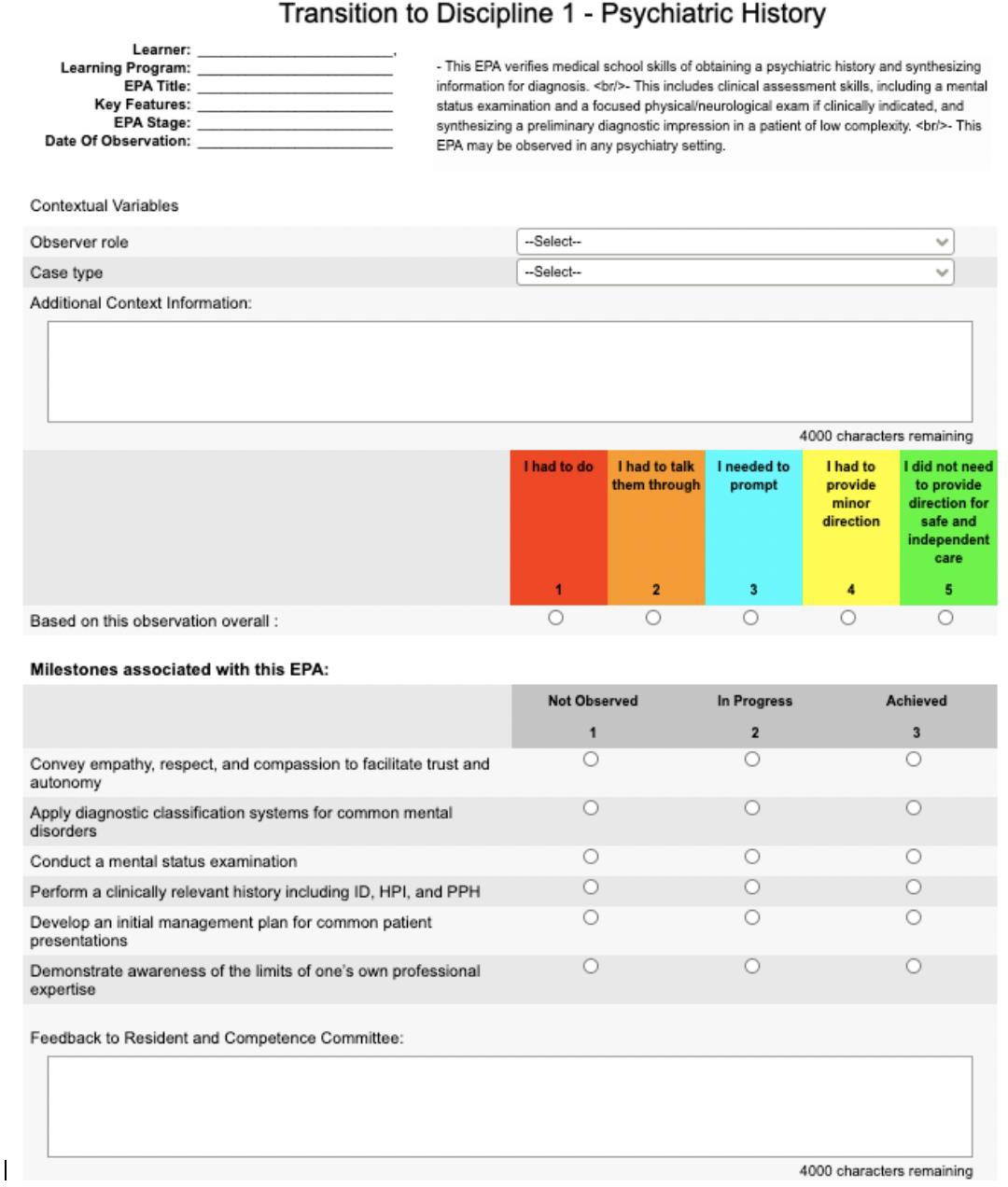 EPA Assessment Form for TtD EPA #2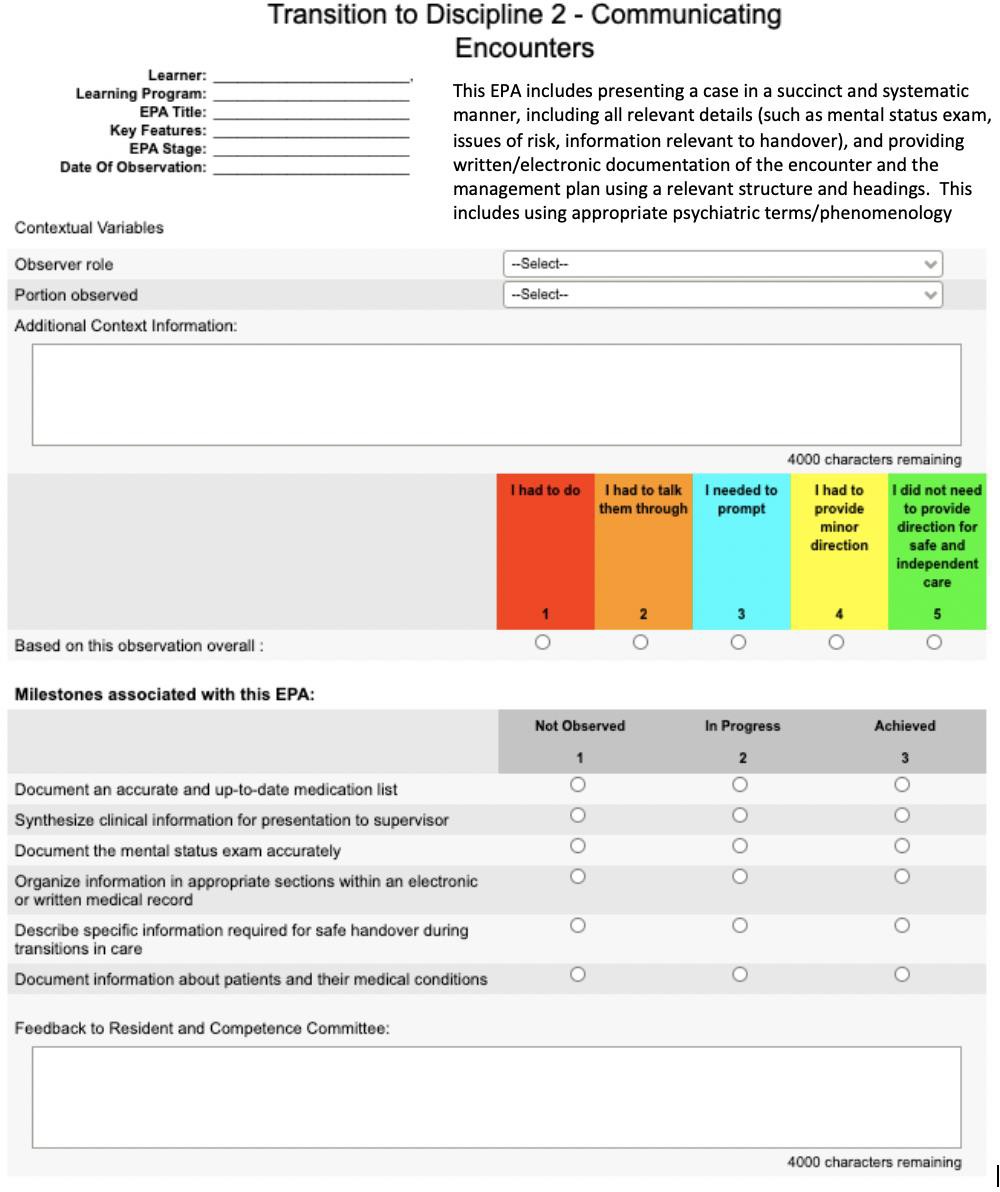 TopicPage #Contacts3Save the Date – Event to Welcome our Pgy1s4Objectives of the Transition to Discipline Stage5Rotation Design6TtD Classroom Part 16Clinical Psychiatry Experiences7On-Call Experiences during TtD8TtD Classroom Part 28Entrustable Professional Activities (EPAs)9General Expectations of Residents in TtD13Skill Expectations of Residents in TtD13General Expectations of Supervisors14Specific Supervisor Expectations14Appendix A - TtD EPA Evaluation Forms15PositionNameEmailPhoneProgram DirectorDr. JoAnn Coreyjcorey@stjoes.ca905-522-1155 x39320Program AdministratorCheyenne Reidcreid@mcmaster.ca905-522-1155 x36659Program AssistantMeaghan Duffyduffym@mcmaster.ca905-522-1155 x36809WRC Regional Education LeadDr. Shuang Xushuangxumd@gmail.com289-527-0095WRC Program AdministratorAshley Clarkclark1@mcmaster.ca519-885-5426 x21143TtD Classroom CoordinatorDr. Sandra Westcottsandra.westcott@medportal.caTtD Classroom Faculty SupervisorDr. Laura Rosatorosatol@hhsc.caPES Medical LeadDr. Dave Fudgedfudge@stjoes.ca416-475-3738Safety ChairDr. Jessica Vanderveenjvanderv@stjoes.caEMR TrainingBasics of Psychiatric InterviewingHow to Present a CaseIntro to Mental Health LawHistory of PsychiatryMedical Clearance in the ERIntro to FormulationManagement of Agitated PatientsBasic Note WritingBasic Order WritingPractical DBT SkillsIntro to EBMOrientation to Program & DeptOverview of Local MH ProgramsCoVID Safety & CareControversies in Psychiatry